EARTH science 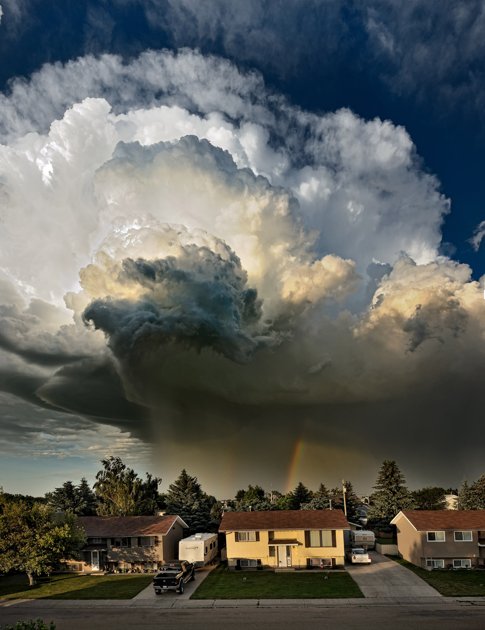 Dr. Wiprovnick’s Office Hours:Period 8    Room 226Monday, Wednesday and Friday